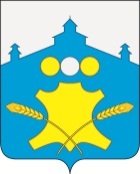 ( с измен от 19.08.2014г № 45, от 12.02.2015 № 03, от 16.02.2017 № 04, от 16.01.2018 № 02 )Земское собраниеБольшемурашкинского муниципального района Нижегородской области Р Е Ш Е Н И Е             31.10.2013 г.                                                                                № 61Об утверждении Положения о пенсии за выслугу лет лицам, замещавшиммуниципальные должности и должности муниципальной службы вБольшемурашкинском муниципальном районе Нижегородской области    в соответствии с Законом Нижегородской области от 3.08. 2007 года № 99-З  «О муниципальной службе в Нижегородской области», Законом Нижегородской области от 3.10.2008 года №  133-З «О гарантиях осуществления полномочий депутата, члена выборного органа местного самоуправления, выборного должностного лица местного самоуправления в Нижегородской области», Законом Нижегородской области от 31.07 2013 года №  96-З «О внесении изменений в отдельные законы Нижегородской области», Уставом Большемурашкинского  муниципального района Нижегородской области,      Земское собрание р е ш и л о:     1. Утвердить прилагаемое Положение о пенсии за выслугу лет лицам, замещавшим муниципальные должности и должности муниципальной службы в Большемурашкинском. муниципальном районе Нижегородской области.     2. Рекомендовать органам местного самоуправления поселений, расположенных на территории Большемурашкинского муниципального района Нижегородской области, заключить  с органами местного самоуправления Большемурашкинского  муниципального района Нижегородской области соглашение о передаче полномочий по установлению размера пенсии за выслугу лет, назначению, выплате, перерасчету, индексации и возобновлению выплаты пенсии за выслугу лет лицам, замещавшим муниципальные должности и должности муниципальной службы в поселениях, комиссии Большемурашкинского  муниципального района Нижегородской области по назначению пенсии за выслугу лет.      3. Опубликовать настоящее Решение в районной газете «Знамя» и разместить на официальном  сайте администрации Большемурашкинского муниципального района в сети интернет.     4. Настоящее Решение вступает в силу с 01.01.2014 г..     5. Контроль за исполнением настоящего Решения возложить на комиссию  по местному самоуправлению и общественным связям (председатель Н.А.Шальнова).       Глава местного самоуправления,       председатель Земского собрания                                              Н.М.Колекин I '1.Утвержденорешением Земского собранияБольшемурашкинского муниципального районаот 31.10.2013г.№ 61( с измен от 19.08.2014г № 45, от 12.02.2015 № 03, от 16.02.2017 № 04, от 16.01.2018 № 02  ) ПОЛОЖЕНИЕо пенсии за выслугу лет лицам, замещавшим муниципальные должностии должности муниципальной службы в  Большемурашкинском муниципальном районе Нижегородской области     Настоящее Положение в соответствии с  пунктом 4 статьи 7 Федерального закона  от 15.12.2001г.№ 166-ФЗ «О государственном пенсионном обеспечении в Российской Федерации» определяет условия предоставления права на пенсию за выслугу лет лицам, замещавшим муниципальные должности Большемурашкинского муниципального района Нижегородской области на постоянной основе и должности муниципальной службы Большемурашкинского муниципального района Нижегородской области,  порядок и сроки  назначения, выплаты,  перерасчета, индексации и возобновления выплаты пенсии за выслугу лет, а также условия предоставления права на иные доплаты к пенсии и их назначения и выплаты     1. Общие положения     1.1. Правовой основой для назначения пенсии за выслугу лет лицам, замещавшим муниципальные  должности муниципальной службы в Большемурашкинском муниципальном районе Нижегородской области являются Федеральный закон от 15 декабря 2001 года № 166-Ф3 «О государственном пенсионном обеспечении в Российской Федерации», Федеральный закон от 6 октября 2003 года № 131-Ф3 «Об общих принципах организации местного самоуправления в Российской Федерации», Федеральный закон от 2 марта 2007 года № 25-Ф3 «О муниципальной службе в Российской Федерации», Закон Нижегородской области от 3 августа 2007 года № 99-3 «О муниципальной службе в Нижегородской области», 3акон Нижегородской области от 3 октября 2008 года № 133-3 «О гарантиях осуществления полномочий депутата, члена выборного органа местного самоуправления, выборного должностного лица местного самоуправления в Нижегородской области», а также иные нормативные правовые акты Российской Федерации, Нижегородской области, органов местного самоуправления Большемурашкинского муниципального района Нижегородской области и  настоящееПоложение.     1.2. Финансирование пенсии за· выслугу лет производится за счет средств районного бюджета.      1.3. Сокращение ассигнований из районного бюджета на выплату пенсии за выслугу лет и иных доплат к пенсии не допускается.2. Условия назначения пенсии за выслугу лет.     2.1. Лица, замещавшие муниципальные должности либо должности муниципальной службы в органе местного самоуправления, имеют право на пенсию за выслугу лет при соблюдении условий, указанных в пунктах 2.2-2.4.1 настоящего Положения, и увольнении с муниципальных должностей либо должностей муниципальной службы в органе местного самоуправления после 16 августа 1995 года. (на момент принятия Указа Президента Российской Федерации от 16 августа 1995 года № 854) по следующим основаниям:   1)окончание срока полномочий либо досрочное прекращение полномочий лицом, замещающим муниципальную должность, за исключением случаев прекращения полномочий, связанных с виновными действиями с несоблюдением ограничений, запретов, неисполнением обязанностей, установленных Федеральным  законом "О противодействии коррупции", Федеральным законом "О контроле за соответствием расходов лиц, замещающих государственные должности, и иных лиц их доходам", Федеральным законом "О запрете отдельным категориям лиц открывать и иметь счета (вклады), хранить наличные денежные средства и ценности в иностранных банках, расположенных за пределами территории Российской Федерации, владеть и (или) пользоваться иностранными финансовыми инструментами", либо по основаниям, предусмотренным абзацем седьмым  части 16 статьи 35, пунктами 2.1, 3, 6 - 9 части 6, частью 6.1 статьи 36, частью 7.1, пунктами 5 - 8 части 10, частью 10.1 статьи 40, частями 1 и 2 статьи 73 Федерального закона "Об общих принципах организации местного самоуправления в Российской Федерации     2) ликвидация органа местного самоуправления или сокращение  штата;     3) увольнение с должностей, учреждаемых для непосредственного обеспечения исполнения полномочий лица, замещающего выборную муниципальную должность, и замещаемых на определенный срок, ограниченный сроком полномочий указанного лица, в связи с прекращением этим лицом своих полномочий;     4) достижение предельного возраста, установленного Законом Нижегородской области от 3 августа 2007 года № 99-З «О муниципальной службе в Нижегородской области» для замещения должности муниципальной службы в области;     5) обнаружившееся  несоответствие замещаемой муниципальной должности либо должности муниципальной службы в органе местного самоуправления вследствие состояния здоровья, препятствующим продолжению замещения муниципальной должности муниципальной службы в органе местного самоуправления;     6) увольнение по собственному желанию в связи с выходом на страховую пенсию;     6.1)увольнение по собственному желанию, по собственной инициативе.     7) расторжение срочного служебного контракта с лицами, достигшими возраста, установленного частью 1 статьи 8 Федерального закона  «О страховых пенсиях», и старше , в связи с истечением срока действия срочного служебного контракта.( утратил силу с 01.01.2017)     8) расторжение контракта (срочного трудового договора) в связи с окончанием срока полномочий с главой местной администрации назначенным на срок, предусмотренный Уставом и контрактом.     2.2. Лица, замещавшие выборные муниципальные должности на постоянной основе (депутаты, члены выборных органов местного самоуправления, выборные должностные лица местного самоуправления), имеют право на пенсию за выслугу лет при условии, если они проработали на этих должностях не менее 5 лет, непосредственно перед увольнением замещали муниципальную должность не менее 12 последних месяцев и уволены по основаниям, предусмотренным п. 2.1.Положения.       2.3. Лица, замещавшие муниципальные должности в контрольно-счетном органе либо избирательной комиссии муниципального образования, главы местных администраций, с которыми был заключен контракт на срок полномочий, определяемый уставом муниципального образования, а также лица, замещавшие должности муниципальной службы в органе местного самоуправления, с которыми до 1 июня 2007 года (до вступления с силу Федерального закона от 2 марта 2007 года № 25-ФЗ) в соответствии с уставом муниципального образования был заключен срочный трудовой договор на срок полномочий главы местного самоуправления (главы местной администрации), имеют право на пенсию за выслугу лет при условии замещения ими полного срока полномочий, ограниченного сроком полномочий представительного органа местного самоуправления (муниципального органа) либо главы местного самоуправления (главы администрации), но не менее 12 полных месяцев перед увольнением, при наличии стажа муниципальной службы, продолжительность которого для назначения пенсии за выслугу лет в соответствующем году определяется согласно приложению, и увольнении по основаниям, предусмотренным  пунктом 2.1 настоящего Положения     2.4. Лица, замещавшие должности муниципальной службы в органе местного самоуправления, за исключением лиц, указанных в пункте 2.3 настоящего Положения, имеют право на пенсию за выслугу лет при наличии стажа муниципальной службы продолжительность которого для назначения пенсии за выслугу лет в соответствующем году определяется согласно приложению, увольнении по основаниям, предусмотренным подпунктами 1-6 пункта 2.1   настоящего Положения, и замещении указанными лицами не менее 12 полных месяцев должностей муниципальной службы района непосредственно перед увольнением (кроме уволенных согласно пункту 2.2. настоящей главы).     2.4.1. Лица, замещавшие должности муниципальной службы района, при наличии стажа муниципальной службы не менее 25 лет и увольнении по основанию, предусмотренному подпунктом 6.1 пункта 2.1.  до приобретения  права на страховую пенсию по старости ( инвалидности) имеют право на пенсию за выслугу лет, если непосредственно перед увольнением они замещали должность муниципальной службы не менее 7 лет.     2.5. Пенсия за выслугу лет устанавливается к страховой пенсии по старости (инвалидности), назначенной в соответствии с Федеральным законом «О страховых пенсиях», либо к пенсии, досрочно установленной в соответствии с Законом Российской Федерации «О занятости населения в Российской Федерации», и выплачивается в порядке, определяемом муниципальным правовым актом представительного органа муниципального образования в соответствии с настоящим Положением.     2.6. Лицам, имеющим одновременно право на пенсию за выслугу лет в соответствии с настоящим Положением, пенсию за выслугу лет в соответствии со ст.7 Федерального закона «О государственном пенсионном обеспечении в Российской Федерации», ежемесячное пожизненное содержание, ежемесячную доплату к пенсии (ежемесячному пожизненному содержанию) или дополнительное (пожизненное) ежемесячное материальное обеспечение, назначаемые и финансируемые за счет средств федерального бюджета в соответствии с федеральными законами, актами Президента Российской Федерации и Правительства Российской Федерации либо за счет средств областного бюджета в соответствии с нормативными правовыми актами Нижегородской области, а также пенсию за выслугу лет (ежемесячную доплату пенсии, иные выплаты), устанавливаемую в соответствии с законодательством других субъектов Российской Федерации или муниципальными правовыми актами в связи с замещением государственных должностей субъектов Российской федерации или муниципальных должностей либо в связи с прохождением государственной гражданской службы субъектов Российской Федерации или муниципальной службы, назначается пенсия за выслугу лет в соответствии с настоящим Положением или одна из иных указанных выплат по их выбору.      3. Среднемесячный заработок, из которого исчисляется размер пенсии завыслугу лет.     3.1.Размер пенсии за выслугу лет исчисляется из среднемесячного заработка лиц, замещавших муниципальные должности   и должности муниципальной службы в органе местного самоуправления, за последние  12 полных месяцев замещения указанных должностей, предшествующих:     1) дню прекращения замещения:          а) муниципальных должностей района при выполнении условий, указанных в  пункте 2.2. главы 2;          б) должностей муниципальной службы;          в) отдельных должностей муниципальной службы, указанных в пункте 2.3. главы 2;      2) дню достижения данными лицами возраста, дающего право на страховую пенсию по старости в соответствии с частью 1 статьи 8 и статьями 30-33 Федерального закона «О страховых пенсиях» либо дававшего право на трудовую пенсию в соответствии с Федеральным законом «О трудовых пенсиях в Российской Федерации     3.2. Размер среднемесячного заработка, исходя из которого рассчитывается пенсия за выслугу лет, не может превышать:1) 2,8 среднемесячных денежных вознаграждений, исчисленных за период, указанный в пункте 3.1 настоящего Положения, по замещавшейся муниципальной должности при прекращении ее замещения либо по замещаемой ранее аналогичной муниципальной должности;2) 2,8 среднемесячных должностных окладов, исчисленных за период, указанный в пункте 3.1 настоящего Положения, по замещавшейся должности муниципальной службы в органе местного самоуправления при прекращении ее замещения либо по замещаемой ранее должности муниципальной службы в / органе местного самоуправления либо аналогичной ей на день достижения возраста, дающего право на страховую пенсию по старости.     3.3. Если для назначения пенсии за выслугу лет учитывается среднемесячный заработок за период, предшествующий дню достижения возраста, дающего право на страховую пенсию, либо прекращения замещения муниципальных должностей, должностей муниципальной службы в органе местного самоуправления, а обращение за назначением пенсии за выслугу лет последовало в более поздний период, то для расчета применяется минимальный должностной оклад (денежное вознаграждение), установленный по соответствующей или аналогичной должности на день обращения за пенсией за выслугу лет. Надбавки к должностному окладу (денежному вознаграждению) учитываются фактически получаемые ранее заявителем в расчетном периоде, принятом для исчисления пенсии за выслугу лет.     3.4. Размер среднемесячного заработка, учитываемый для исчисления пенсии за выслугу лет лицу, замещавшему должность муниципальной службы в органе местного самоуправления, не должен превышать j среднемесячного заработка, учитываемого при исчислении пенсии за выслугу лет лицу, замещавшему сопоставимую должность государственной гражданской службы Нижегородской области, исходя из соотношения должностей муниципальной службы и должностей государственной гражданской службы Нижегородской области, установленного Законом Нижегородской области от 3 августа 2007 года №  99-З «О муниципальной службе в Нижегородской области».     4. Размер пенсии за выслугу лет.     4.1. Лицам, замещавшим  муниципальные должности на постоянной основе  ( депутатам, членам выборных органов местного самоуправления, выборным должностным лицам местного самоуправления) при выполнении условий, указанных в пункте 2.2. главы 2, пенсия за выслугу лет устанавливается в таком размере, чтобы сумма пенсии за выслугу лет и страховой пенсии по старости (инвалидности) фиксированной выплаты к страховой пенсии и повышенной фиксированной выплаты к страховой пенсии составляла: за первый срок полномочий 11,25 процентов их среднемесячного заработка за каждый полный год работы (службы), а за второй и последующие сроки полномочий 7,5 процента их среднемесячного заработка за каждый соответствующий полный год работы (службы).     4.2. Лицам, замещавшим муниципальные должности в контрольно-счетном органе либо избирательной комиссии муниципального образования, главам местных администраций, с которыми заключен контракт на срок полномочий, определяемый уставом муниципального образования, а также лицам, замещавшим должности муниципальной - службы в органе местного самоуправления, с которыми до 1 июня 2007 года (до вступления с силу Федерального закона  от 2 марта 2007 года № 25-ФЗ) в соответствии суставом муниципального образования заключен срочный трудовой договор на срок полномочий главы местного самоуправления (главы местной администрации), пенсия за выслугу лет устанавливается в размере 6 процентов их среднемесячного заработка за каждый полный год работы на указанных должностях.( утратил силу с 01.01.2017)     4.3. Лицам, замещавшим должности муниципальной службы, указанным в пунктах 2.3, 2 4 и 2.4.1  главы 2, при выполнении условий, установленных соответственно в пунктах 2.3, 2.4 и 2.4.1 главы 2 настоящего Положения, пенсия за выслугу лет устанавливается в таком размере, чтобы сумма пенсии за выслугу лет и страховой пенсии по старости (инвалидности), фиксированной выплаты к страховой пенсии и повышенной фиксированной выплаты к страховой пенсии составляла 55 процентов их среднемесячного заработка за стаж муниципальной службы, необходимый для назначения пенсии за выслугу лет в соответствующем году, определяемый согласно приложению.       Размер пенсии за выслугу лет, установленный в соответствии с п.4.1 и 4.3  настоящей главы, увеличивается на 3 процента среднемесячного заработка за каждый полный год стажа муниципальной службы сверх стажа, учтенного соответствующими пунктами 4.1 и 4.3     4.4.  Общая сумма пенсии за выслугу лет, установленной в соответствии с п. 4.1., 4.3 настоящего Положения, и страховой пенсии по старости (инвалидности), фиксированной выплаты к страховой пенсии и повышенной фиксированной выплаты к страховой пенсии не может превышать 75 процентов от среднемесячного заработка лиц, замещавших муниципальные должности или должности муниципальной службы в органе местного самоуправления, определенного в соответствии с главой 3 настоящего Положения».       Размер пенсии за выслугу лет не может быть ниже 50 процентов фиксированной выплаты к страховой пенсии по старости, установленной частью 1 статьи 16 Федерального закона «О страховых пенсиях», с учетом индексации (дополнительного увеличения) в соответствии с частями 6 и 7 статьи 16 указанного Федерального закона.     4.5. Пенсия за выслугу лет устанавливается и выплачивается независимо от получения накопительной  пенсии в соответствии с Федеральным законом «О накопительной пенсии».     4.6. В случае если лицу, замещавшему муниципальную должность или должность муниципальной службы в органе местного самоуправления,  назначены две пенсии согласно пункту 3 статьи 3 Федерального закона от 15 декабря 2001 года № 166-ФЗ «О государственном пенсионном обеспечении в Российской Федерации», то при определении размера пенсии за выслугу лет учитывается сумма двух пенсий.     4.7. При определении размера пенсии за выслугу лет в порядке, предусмотренным пунктами 4.1-4.3 настоящего Положения, не учитываются суммы повышений фиксированной выплаты к страховой пенсии, приходящиеся на нетрудоспособных членов семьи, в связи с достижением возраста 80 лет или наличием инвалидности 1 группы, суммы, полагающиеся в связи с валоризацией пенсионных прав в соответствии с Федеральным законом «О трудовых пенсиях в Российской Федерации», размер доли страховой пенсии, установленной и исчисленной в соответствии с Федеральным законом «О страховых пенсиях», а также суммы повышений размеров страховой пенсии по старости и фиксированной выплаты при  назначении страховой пенсии по старости впервые (в том числе досрочно) позднее возникновения права на нее, восстановлении выплаты указанной пенсии или назначении указанной пенсии вновь после отказа от получения установленной (в том числе досрочно) страховой пенсии по старости     5. Стаж муниципальной службы.     5.1. В стаж муниципальной службы для назначения пенсии за выслугу лет включаются следующие периоды службы (работы):     1) периоды замещения государственных должностей Российской Федерации, государственных должностей Нижегородской области и государственных должностей других субъектов Российской Федерации;     2) периоды замещения должностей федеральной государственной гражданской службы, должностей государственной гражданской службы Нижегородской области и должностей государственной гражданской службы других субъектов Российской Федерации, предусмотренных Реестром должностей федеральной государственной гражданской службы, Реестром должностей государственной гражданской службы Нижегородской области и реестрами должностей государственной гражданской службы других субъектов Российской Федерации соответственно;     3) периоды замещения муниципальных должностей на постоянной (штатной) основе (депутаты, члены выборных органов местного самоуправления, выборные должностные лица местного самоуправления, члены избирательных комиссий муниципальных образований, действующих на постоянной основе и являющихся юридическими лицами, с правом решающего голоса, председатели, заместители председателей и аудиторы контрольно-счетных органов) и должностей муниципальной службы (муниципальные должности муниципальной службы) в Нижегородской области, а также в других субъектах Российской Федерации, предусмотренные соответствующими реестрами  (перечнями)муниципальных должностей и должностей муниципальной службы;     4) периоды срочной военной службы (по призыву) из расчета один день военной службы за два дня работы;     5) периоды замещения должностей в территориальных органах федеральных органов государственной власти, должностей руководителей, специалистов и служащих в иных органах государственной власти области, наделенных полномочиями территориальных органов федеральных органов исполнительной власти, и должностей в органах государственной власти других субъектов Российской· Федерации, наделенных полномочиями территориальных органов федеральных органов государственной власти;      6) периоды замещения должностей руководителей, специалистов и служащих в агропромышленном комитете  Нижегородской области, в аппаратах управления районных агропромышленных объединений и районных агропромышленных комбинатов Нижегородской области;     7) периоды выполнения главными врачами центральных (городских, районных) больниц в Нижегородской области функций заведующих отделами здравоохранения, кроме периодов, когда в структуре городских (районных) исполкомов, администраций городов или районов была предусмотрена обособленная должность заведующего отделомздравоохранения или иная аналогичная ей по функциональным обязанностям должность;     8) периоды замещения должностей в профсоюзных органах, занимаемые работниками, освобожденными от должностей  в государственных органах вследствие избрания (делегирования) в профсоюзные органы, включая должности, занимаемые  освобожденными профсоюзными работниками, избранными (делегированными) в органпервичной профсоюзной организации, созданной в государственном органе Нижегородской области;     9) периоды замещения должностей руководителей, специалистов и служащих, (исключая технических исполнителей), выборных должностей, занимаемых на постоянной основе до 31 декабря 1991 года, в органах государственной власти и управления в том числе::     а) в высших органах государственной власти и управления СССР, союзных и автономных республик и их аппаратах, в краевых, областных Советах народных депутатов (Советах депутатов трудящихся), Советах народных депутатов (Советах депутатов трудящихся) автономных областей, автономных округов, районных, городских, районных в городах, поселковых и сельских Советах народных депутатов (Советах депутатов трудящихся) и их исполнительных комитетах;     б) в центральных профсоюзных органах СССР, профсоюзных органах союзных республик, краев, областей, городов, районов, а также районов в городах и их аппаратах, на должностях в профкомах органов государственной власти и управления, исключая периоды работы в профкомах на предприятиях, в организациях и учреждениях;в) в органах народного контроля;     10) периоды замещения должностей руководителей, специалистов и служащих, ( исключая технических исполнителей) включая замещение на постоянной основе выборных должностей, в органах государственной власти Российской Федерации, органах государственной власти и органах местного самоуправления Нижегородской области и других субъектов Российской Федерации с 1 января 1992 года до введения в действие соответственно сводного перечня  государственных должностей Российской Федерации, утвержденного Указом Президента Российской Федерации от 11 января 1995 года № 32, Реестра государственных должностей федеральных государственных служащих, I утвержденного Указом Президента Российской Федерации от 11 января 1995 года № 33, перечней государственных должностей федеральной государственной службы, являющихся соответствующими разделами Реестрагосударственных должностей государственной службы Российской Федерации, Реестра государственных должностей Нижегородской области, соответствующих перечней государственных должностей других субъектов Российской Федерации, а также Реестра муниципальных должностей муниципальных образований в Нижегородской области и реестров муниципальных должностей муниципальных' образований других субъектов Российской Федерации;     11) в ЦК КПСС, ЦК компартий союзных республик, в крайкомах, обкомах, окружкомах, райкомах, горкомах партии и их аппаратах, на должностях в парткомах органов государственной власти и управления до 14 :марта 1990 года (дня введения в действие новой редакции статьи 6 Конституции (Основного Закона) СССР), исключая периоды работы на должностях  технических исполнителей, работников, а также периоды работы на должностях в парткомах на предприятиях, в организациях и учреждениях.     5.2. При назначении пенсии за выслугу лет периоды службы (работы), предусмотренные пунктом 5.1 настоящего Положения, суммируются.     6. Назначение пенсии за выслугу лет, перерасчет ее размера.     6.1. Назначение пенсии за выслугу лет, перерасчет ее размера и перевод с одного вида дополнительного пенсионного обеспечения на другой (кроме индексации и изменения размера пенсии за выслугу лет в соответствии с абзацем 2 пункта 9.3 настоящего Положения) производится по личному заявлению.     6.2. Обращение за назначением пенсии за выслугу лет, перерасчетом ее размера может осуществляться в любое время после возникновения права на нее.     7. Сроки назначения, перерасчета и возобновления выплаты пенсии за выслугу лет.     7.1. Пенсия за выслугу лет назначается с 1-го числа месяца, в котором заявитель обратился за ней, но не ранее чем со дня возникновения права на нее.     7.2. Перерасчет размера пенсии за выслугу лет производится с 1-го числа месяца, следующего за месяцем, в котором заявитель обратился за перерасчетом размера этой пенсии.     В случае перерасчета размера пенсии за выслугу лет из-за возникновения обстоятельств, влекущих уменьшение размера этой пенсии,  пенсия в новом размере выплачивается с 1-го числа месяца, следующего за месяцем, в котором наступили эти обстоятельства.     7.2.1. Перерасчет размера пенсии за выслугу лет в соответствии с абзацем 2 пункта 9.3 главы 9 настоящего Положения производится с месяца, с которого изменен размер страховой пенсии.     7.3. Возобновление выплаты пенсии за выслугу лет производится с 1-го числа месяца, следующего за месяцем, в котором органом, осуществляющим пенсионное обеспечение за выслугу лет, были получены заявление о возобновлении выплаты пенсии за выслугу лет и соответствующие документы.     8. Срок, на который назначается пенсия за выслугу лет, и срок, с которого прекращается выплата пенсии за выслугу лет.                 8.1. Пенсия за выслугу лет, установленная к страховой пенсии по старости, назначенной в соответствии с Федеральным законом «О страховых пенсиях», либо к пенсии, досрочно установленной в соответствии с Законом Российской Федерации «О занятости населения в Российской Федерации», назначается пожизненно. 8.2. Пенсия за выслугу лет, установленная к страховой пенсии по инвалидности, назначенной в соответствии с Федеральным законом «О страховых пенсиях», назначается на срок, на который определена инвалидность».                8.3. Выплата пенсии за выслугу лет прекращается в случае смерти пенсионера, а также в случае признания его в установленном порядке умершим или безвестно отсутствующим - с l-ro числа месяца, следующего за месяцем, в котором наступила смерть пенсионера либо вступило в силу решение суда об объявлении его умершим или решение суда о признании его безвестно отсутствующим.8.4Лицам, которым выплата пенсии за выслугу лет была прекращена в связи с прекращением выплаты страховой пенсии по инвалидности, при установлении страховой пенсии по старости производится восстановление пенсии за выслугу лет со дня установления страховой пенсии по старости. При восстановлении выплаты пенсии за выслугу лет право на нее не пересматривается. При этом размер указанной пенсии определяется в порядке, предусмотренном разделом 4 настоящего Положения с учетом размера установленной страховой пенсии по старости. По желанию указанных лиц пенсия за выслугу лет им может быть установлена заново в порядке, предусмотренном настоящим Положением.     9. Порядок  назначения, перерасчета размера, выплаты пенсии за выслугу лет.      9.1. Назначение пенсии за выслугу лет производится комиссией муниципального образования по назначению пенсии за выслугу лет.     Состав комиссии муниципального образования по назначению пенсии за выслугу лет формируется с равным участием представителей представительного органа и администрации муниципального образования.Положение о комиссии утверждается муниципальным правовым актом представительного органа муниципального образования.     С учетом личного вклада заявителя в социально-экономическое развитие муниципального образования комиссией по рекомендации Главы муниципального образования может быть принято решение о назначении пенсии за выслугу лет отдельным лицам, у которых недостаточно необходимого для назначения пенсии за выслугу лет стажа муниципальной службы, но не более двух лет.      Основанием для рассмотрения личного вклада заявителя являются государственные награды Российской Федерации (звание Героя Российской Федерации, ордена, медали, знаки· отличия, почетные звания), Почетная грамота Президента Российской Федерации, Благодарность Президента Российской Федерации, награды Совета Федерации и Государственной Думы Федерального Собрания Российской Федерации, награды Правительства Российской Федерации, полученные в период прохождения муниципальнойслужбы и (или) замещения муниципальной должности в Нижегородской области, за особые заслуги в области промышленности, строительства, экономики, науки, культуры, сельского хозяйства, здравоохранения, образования и других областях трудовой деятельности, большой вклад в дело защиты Отечества, укрепления правопорядка и законности, обеспечения государственной безопасности.     9.2. Перечень документов, необходимых для установления пенсии за выслугу лет, порядок обращения за этой пенсией, назначения пенсии, перерасчета ее размера, выплаты пенсии и ведения пенсионной документации устанавливаются  администрацией Большемурашкинского муниципального района.     9.3. Перерасчет размера пенсии за выслугу лет производится  уполномоченным структурным подразделением администрации района.      При изменении размера страховой пенсии либо пенсии, досрочно установленной в соответствии с Законом Российской Федерации от 19 апреля 1991 года № 1032-I «О занятости населения в Российской Федерации», в связи с изменением пенсионного законодательства и по другим основаниям размер пенсии за выслугу лет уменьшается (увеличивается) соответственно на сумму изменения трудовой пенсии, пенсии, досрочно установленной в соответствии с Законом Российской Федерации от 19 апреля 1991 года №1032-I «О занятости населения в Российской Федерации».     9.4. При возобновлении работы (службы) на муниципальных должностях в Нижегородской области, должностях муниципальной службы в Нижегородской области или государственных должностях Нижегородской области, должностях государственной гражданской службы Нижегородской области после назначения пенсии за выслугу лет в соответствии с настоящим Положением пенсия за выслугу лет может быть пересчитана после прекращения указанной работы (службы) в порядке, установленном для первоначального назначения пенсии за выслугу лет.     9.5. Выплата пенсии за выслугу лет производится уполномоченным  структурным подразделением администрации района за текущий месяц в порядке, определяемом муниципальным правовым актом представительного органа муниципального образования.     9.6. Пенсия за выслугу лет не выплачивается в период замещения государственных должностей и нахождения на государственной гражданской службе, государственной службе иных видов, а также в период замещения муниципальных должностей и нахождения на должностях муниципальной службы.     9.6.1. Удержания из пенсии за выслугу лет производятся в порядке и размерах, определяемых Администрацией .     9.7. Выплата пенсии за выслугу лет в период нахождения пенсионера вгосударственном или муниципальном стационарном учреждении социального обслуживания и удержания из нее производятся в порядке, предусмотренном для выплаты и удержания из пенсии, назначаемой в соответствии с Федеральным законом «О страховых пенсиях».     9.8. Уполномоченное структурное подразделение администрации района вправе требовать от физических и юридических лиц представления документов, необходимых для назначения и выплаты пенсии за выслугу лет, а также проверять обоснованность их выдачи.     10. Порядок индексации пенсии за выслугу лет.     Пенсия за выслугу лет индексируется при централизованном повышении денежного содержания, денежного вознаграждения лицам, замещающим муниципальные должности и должности муниципальной службы в органе местного самоуправления, по ранее занимаемой или аналогичной должности на индекс его увеличения по. правилам,установленным настоящим Положением для первоначального назначения пенсии за выслугу лет.    10.1. Условия назначения доплаты к пенсии по случаю полной утраты трудоспособности        1. Лица, замещавшие муниципальные должности либо должности муниципальной службы и уволенные с данных должностей в соответствии с медицинским заключением вследствие полной утраты трудоспособности  в период замещения муниципальной должности либо должности муниципальной службы, имеют право на доплату к пенсии по случаю полной утраты трудоспособности при замещении указанными лицами не менее 12 полных месяцев муниципальной должности либо должности муниципальной службы перед увольнением.»       2. Доплата к пенсии по случаю полной утраты трудоспособности устанавливается к страховой пенсии по инвалидности, назначенной в соответствии с Федеральным законом «О страховых пенсиях».     10.2. Размер доплаты к пенсии по случаю полной утраты трудоспособности        Размер доплаты к пенсии по случаю полной утраты трудоспособности устанавливается при наличии стажа муниципальной службы:1) от 1 года до 5 лет- 4,5 тысячи рублей;2) от 5-10 лет – 6 тысяч рублей;3) от 10 лет и более – 7,5 тысячи рублей.     10.3. Исчисление стажа муниципальной службы для назначения доплаты к пенсии по случаю полной утраты трудоспособностиСтаж муниципальной службы для назначения доплаты к пенсии по случаю полной утраты трудоспособности исчисляется в соответствии с главой 5 Положения.         10.4. Сроки назначения доплаты к пенсии по случаю полной утраты трудоспособности, возобновления и прекращения ее выплаты        1. Назначение доплаты к пенсии по случаю полной утраты трудоспособности производится по личному заявлению с 1-го числа месяца, в котором заявитель обратился за ней, но не ранее чем со дня возникновения права на доплату к пенсии по случаю полной утраты трудоспособности.        2. Доплата к пенсии по случаю полной утраты трудоспособности назначается на срок, на которой определена инвалидность 1 группы.        3. Выплата доплаты к пенсии по случаю полной утраты трудоспособности прекращается в случае смерти пенсионера, а также в случае признания его в установленном порядке умершим или безвестно отсутствующим- с 1-го числа месяца, следующего за месяцем, в котором наступила смерть пенсионера либо вступило в силу решение суда об объявлении его умершим или решение суда о признании его безвестно отсутствующим.       4. Возобновление выплаты доплаты к пенсии по случаю полной утраты трудоспособности производится с момента возобновления выплаты страховой пенсии по инвалидности, назначенной в соответствии с Федеральным законом «О страховых пенсиях», без подачи личного заявления получателем доплаты к пенсии по случаю полной утраты трудоспособности.     10.5.Порядок назначения и выплаты доплаты к пенсии по случаю полной утраты трудоспособности        1. Назначение доплаты к пенсии по случаю полной утраты трудоспособности производится комиссией Земского собрания и администрации Большемурашкинского муниципального района по дополнительному пенсионному обеспечению отдельных категорий граждан, утвержденной решением Земского собрания от 31 октября 2013 года № 62.        2. Перечень документов, необходимых для установления доплаты к пенсии по случаю полной утраты трудоспособности, порядок обращения за этой доплатой, ее назначения, выплаты и ведения документации устанавливаются Администрацией района.       3. Выплата доплаты к пенсии по случаю полной утраты трудоспособности производится уполномоченным органом за текущий месяц.       4. Удержания из доплаты к пенсии по случаю полной утраты трудоспособности производятся в порядке и размерах, определяемых Администрацией района.        5. Выплата доплаты к пенсии по случаю полной утраты трудоспособности в период нахождения пенсионера в государственном или муниципальном стационарном учреждении социального обслуживания и удержания из нее производятся в порядке, предусмотренном для выплаты и удержания из пенсии, назначаемой в соответствии с Федеральным законом "О страховых пенсиях".6. Уполномоченный орган  вправе требовать от физических и юридических лиц представления документов, необходимых для назначения и выплаты доплаты к пенсии по случаю полной утраты трудоспособности, а также проверять обоснованность их выдачи".     11. Заключительные и переходные положения.     11.1. Лицам, замещавшим муниципальные должности и должности муниципальной службы в органе местного самоуправления, которым пенсия за выслугу лет была назначена в соответствии с Законом Нижегородской области от 24 июня 2003 года № 48-3 «О пенсии за выслугу лет лицам, замещавшим государственные должности Нижегородской области и должности государственной гражданской службы Нижегородской области, и пенсии за умершего (погибшего) родителя, замещавшего государственную  должность Нижегородской области либо должность государственнойгражданской службы Нижегородской области», пенсия за выслугу лет переназначается на основании заявления по форме, согласно приложению № 1 к настоящему Положению, и выписки из пенсионного дела получателя, выданной  министерством социальной политики Нижегородской области, без представления ими документов, подтверждающих право на пенсию за выслугу лет по нормам настоящего Положения.         11.2. Лицам, указанным в пункте 11.1 настоящего Положения, обратившимся за переназначением пенсии за выслугу лет до 1 апреля 2014 года, пенсия за выслугу лет переназначается с 1 января 2014 года.11.3. За лицами, замещавшими муниципальные должности Большемурашкинского муниципального района Нижегородской области, прекратившими исполнение своих полномочий до 1 января 2017 года, лицами, продолжающими замещать на 1 января 2017 года муниципальные должности Большемурашкинского муниципального района Нижегородской области, приобретшими до 1 января 2017 года право на страховую пенсию по старости (инвалидности) в соответствии с Федеральным законом от 28 декабря 2013 года N 400-ФЗ "О страховых пенсиях", имеющими на 1 января 2017 года продолжительность исполнения полномочий по муниципальной должности Большемурашкинского муниципального района Нижегородской области не менее одного года, сохраняется право на пенсию за выслугу лет в соответствии с Положением о пенсии за выслугу лет лицам, замещавшим муниципальные должности  и должности муниципальной службы в Большемурашкинском муниципальном районе Нижегородской области», утвержденным решением Земского собрания от 31 октября 2013 года № 61( с изменениями  от 19.08.2014г. № 45, от 12.02.2015 г. № 03) без учета изменений, внесенных настоящим решением в пункт 2.2. главы 2 Положения.Лицам, указанным в абзаце первом настоящего пункта, размер пенсии за выслугу лет определяется в соответствии с главой 4 Положения (в редакции настоящего Положения). При  определении размера пенсии за выслугу лет периоды замещения отдельных должностей муниципальной службы Большемурашкинского муниципального района Нижегородской области, указанных в п.4.2  по срочному служебному контракту, заключенному на срок полномочий лица, замещавшего муниципальную должность  Большемурашкинского муниципального района Нижегородской области, при условии замещения этих должностей в течение полного срока полномочий, ограниченного сроком полномочий лица, замещавшего муниципальную должность Нижегородской области, учитываются по 6 процентов среднемесячного заработка за каждый полный год замещения этих должностей.11.4. За лицами, замещавшими отдельные должности муниципальной службы Большемурашкинского муниципального района Нижегородской области категории, установленные п.4.2. Положения, с которыми был заключен срочный служебный контракт на срок полномочий лица, замещавшего муниципальную должность Большемурашкинского муниципального района Нижегородской области, приобретшими право на пенсию за выслугу лет в соответствии с Положением о пенсии за выслугу лет лицам, замещавшим муниципальные должности  и должности муниципальной службы в Большемурашкинском муниципальном районе Нижегородской области», утвержденным решением Земского собрания от 31 октября 2013 ода № 61 и уволенными с муниципальной службы Большемурашкинского муниципального района Нижегородской области до 1 января 2017 года, лицами, продолжающими замещать на 1 января 2017 года отдельные должности муниципальной службы Большемурашкинского муниципального района Нижегородской области, установленных п. 4.2 Положения, с которыми был заключен срочный служебный контракт на срок полномочий лица, замещающего муниципальную должность Большемурашкинского муниципального района  Нижегородской области, и имеющими на 1 января 2017 года стаж муниципальной службы для назначения пенсии за выслугу лет не менее 20 лет, лицами, продолжающими замещать на 1 января 2017 года отдельные должности муниципальной службы Большемурашкинского муниципального района Нижегородской области, установленные п. 4.2 Положения, с которыми был заключен срочный служебный контракт на срок полномочий лица, замещающего муниципальную должность Большемурашкинского муниципального района Нижегородской области, имеющими на этот день не менее 15 лет указанного стажа и приобретшими до 1 января 2017 года право на страховую пенсию по старости (инвалидности) в соответствии с Федеральным законом от 28 декабря 2013 года N 400-ФЗ "О страховых пенсиях", сохраняется право на пенсию за выслугу лет в соответствии с Положением о пенсии за выслугу лет лицам, замещавшим муниципальные должности  и должности муниципальной службы в Большемурашкинском муниципальном районе Нижегородской области», утвержденным решением Земского собрания от 31 октября 2013 ода № 61.     Лицам, указанным в абзаце первом настоящегопункта, пенсия за выслугу летустанавливается  в  таком  размере,  чтобы  сумма  пенсии  за выслугу лет истраховой  пенсии  по  старости  (инвалидности),  фиксированной  выплаты  кстраховой  пенсии  и  повышений  фиксированной  выплаты  к страховой пенсии составляла  6  процентов  их среднемесячного заработка за каждый полный год службы  на  указанных  должностях  при  условии замещения этих должностей в течение  полного  срока  полномочий,  ограниченного сроком полномочий лица, замещавшего  муниципальную  должность  Большемурашкинского муниципального района Нижегородской области.       Общая сумма пенсии  за  выслугу  лет  и  страховой  пенсии  по старости (инвалидности), фиксированной  выплаты к страховой пенсии и повышений фиксированной выплаты  к  страховой  пенсии  определяется в соответствии с п.4.3-4.7. главы 7 Положения о пенсии за выслугу лет лицам, замещавшим муниципальные должности  и должности муниципальной службы в Большемурашкинском муниципальном районе Нижегородской области», утвержденным решением Земского собрания от 31 октября 2013 года № 61. 11.5. За лицами, проходившими муниципальную службу Большемурашкинского муниципального района Нижегородской области, приобретшими право на пенсию за выслугу лет в соответствии с Положением о пенсии за выслугу лет лицам, замещавшим муниципальные должности  и должности муниципальной службы в Большемурашкинском муниципальном районе Нижегородской области», утвержденным решением Земского собрания от 31 октября 2013 года № 61 и уволенными с муниципальной службы Большемурашкинского муниципального района Нижегородской области до 1 января 2017 года, лицами, продолжающими замещать на 1 января 2017 года должности муниципальной службы Большемурашкинского муниципального района Нижегородской области и имеющими на 1 января 2017 года стаж муниципальной службы для назначения пенсии за выслугу лет не менее 20 лет, лицами, продолжающими замещать на 1 января 2017 года должности муниципальной  службы Большемурашщкинского муниципального района Нижегородской области, имеющими на этот день не менее 15 лет указанного стажа и приобретшими до 1 января 2017 года право на страховую пенсию по старости (инвалидности) в соответствии с Федеральным законом от 28 декабря 2013 года N 400-ФЗ "О страховых пенсиях", сохраняется право на пенсию за выслугу лет в соответствии с Положения о пенсии за выслугу лет лицам, замещавшим муниципальные должности  и должности муниципальной службы в Большемурашкинском муниципальном районе Нижегородской области», утвержденным решением Земского собрания от 31 октября 2013 ода № 61без учета изменений, внесенных настоящим Решением в п.2.2 главы 2 Положения. Лицам, указанным в абзаце первом настоящего пункта пенсия за выслугу лет устанавливается  в  таком  размере,  чтобы  сумма  пенсии  за выслугу лет истраховой  пенсии  по  старости  (инвалидности),  фиксированной  выплаты  кстраховой  пенсии  и  повышений фиксированной выплаты к страховой пенсии за стаж  муниципальной  службы  не  менее  15 лет составляла 55 процентов ихсреднемесячного  заработка.  Общая  сумма пенсии за выслугу лет и страховойпенсии по старости (инвалидности), фиксированной выплаты к страховой пенсии и  повышений  фиксированной  выплаты  к  страховой  пенсии  определяется  в соответствии  с  п.4.3-4.7. главы 4 Положения (в редакции настоящего решения).       11.6.  Лицам,  получающим  на  1  января 2017 года пенсию за выслугу лет в   связи с полной утратой трудоспособности, установленной в соответствии с  Положением о пенсии за выслугу лет лицам, замещавшим муниципальные должности  и должности муниципальной службы в Большемурашкинском муниципальном районе Нижегородской области», утвержденным решением Земского собрания от 31 октября 2013 ода № 61.  Устанавливается доплата  к пенсии по случаю полной утраты трудоспособности в соответствии с  главой 10.1  Положения (в  редакции настоящего  решения)  без  подачи  ими заявления о назначении этой доплаты и представления документов, подтверждающих право на указанную доплату.11.7. Размер пенсии за выслугу лет при восстановлении ее выплаты в соответствии с п.8.4.главы 8 Положения (в редакции настоящего решения) лицам, указанным в пунктах 8.1, 8.2, 8.3 Положения, определяется в порядке, предусмотренном соответственно   пунктами 8.1,8.2,8.3, с учетом размера установленной страховой пенсии по старости.11.8. Для права на пенсию за выслугу лет и (или) исчисления размера пенсии за выслугу лет в соответствии с Положением. (в редакции настоящего решения) срок осуществления полномочий лицами, замещавшими муниципальные должности Большемурашкинского муниципального района Нижегородской области в Земском собрании Большемурашкинского муниципального района  Нижегородской области на профессиональной постоянной основе, составляет 5 полных лет (при условии осуществления полномочий на профессиональной постоянной основе не менее 4 лет 9 месяцев). Данное условие распространяется на лиц, приступивших к осуществлению полномочий на профессиональной постоянной основе в период до 1 января 2017 года и сложивших полномочия в день проведения первого правомочного заседания Земского собрания Большемурашкинского муниципального района Нижегородской области нового созыва.   12. В сответствии с пунктом 3 частью 4 ст. 6.9. Федерального закона от 17.07.1999г. № 178-ФЗ «О государственной социальной  помощи» Единая государственная информационная система социального обеспечения должна содержать персонифицированные сведения о мерах социальной защиты (поддержки), социальных услугах в рамках социального обслуживания и государственной социальной помощи, иных социальных гарантиях и выплатах, предоставляемых в соответствии с нормативными правовыми актами Нижегородской области, муниципальными нормативными правовыми актами органов местного самоуправления Большемурашкинсокго муниципального района лицам, замещавшим муниципальные должности либо должности муниципальной службы в органе местного самоуправления, имеющим право на пенсию за выслугу лет за счет средств местных бюджетов.      Орган местного самоуправления предоставляет для информационной системы информацию согласно п.1 части 4 ст.6.9. Федерального закона от 17.07.1999г. № 178-ФЗ «О государственной социальной  помощи.Приложение № 1к Положению о пенсии за выслугу лет лицам, замещавшим муниципальные должности и должности муниципальной службы в  Большемурашкинском муниципальном районе Нижегородской областиi ,_______________________________________________________(наименование должности, инициалы и фамилия руководителя,наименование структурного подразделения органа местногосамоуправления)______________________________________________________________________________________________________от________________________________________________(фамилия, имя, отчество заявителя)_____________________________________________________(наименование должности заявителя на момент увольнения)Домашний адрес _______________________________________________________________________Телефон____________________________________                                                                                   Дата рождения _______________________ЗАЯВЛЕНИЕ     в соответствии с___________________________________________________________                                                     (наименование муниципального нормативного правового акта)_______________________________________________________________________________________________________прошу переназначить мне пенсию за выслугу лет.Трудовую пенсию по _____________________________________________________________                                                                                                    (вид пенсии)получаю в__________________________________________________________________________                                                       (наименование учреждения Пенсионного фонда РФ)с ___________________________________________по _____________________________________           (дата первоначального назначения трудовой пенсии)Прошу запросить в министерстве социальной политики Нижегородской области выписку из моего пенсионного дела получателя пенсии за выслугу лет.     Даю согласие на обработку и использование моих персональных данных, в том числе содержащихся в выписке из моего пенсионного дела получателя пенсии за выслугу лет, выданной министерством социальной политики Нижегородской области. В целях реализации моих прав на пенсию за выслугу лет_____________________________________________________________________________________                   (наименование структурного подразделения администрации муниципального образования)вправе осуществлять сбор, систематизацию, накопление, хранение, уточнение (обновление, изменение), использование моих персональных данных в течение необходимого срока, за исключением размещения их в общедоступных источниках.     Отзыв настоящего согласия в случаях, предусмотренных Федеральным законом «О персональных данных», осуществляется на основании заявления, поданного в _____________________________________________________________________________________                         (наименование структурного подразделения администрации муниципального образования)     При замещении государственной должности, должности государственной гражданской службы или государственной службы иного вида, муниципальной должности, должности муниципальной службы обязуюсь в 5-дневный срок сообщить об этом в______________________________________________________________________________________________________________________________________                                (наименование структурного подразделения администрации муниципального образования)«____»_______________ 20 г.                                                                      ___________________________                                                                                                                                                   "Приложение к Положению  "О пенсии за выслугу лет лицам, замещавшим муниципальные должности и должности муниципальной службы в Большемурашкинском муниципальном районе Нижегородской области"СТАЖ МУНИЦИПАЛЬНОЙ СЛУЖБЫДЛЯ НАЗНАЧЕНИЯ ПЕНСИИ ЗА ВЫСЛУГУ ЛЕТГод назначения пенсии за выслугу летСтаж для назначения пенсии за выслугу лет в соответствующем году201715 лет 6 месяцев201816 лет201916 лет 6 месяцев202017 лет202117 лет 6 месяцев202218 лет202318 лет 6 месяцев202419 лет202519 лет 6 месяцев2026 и последующие годы20 лет